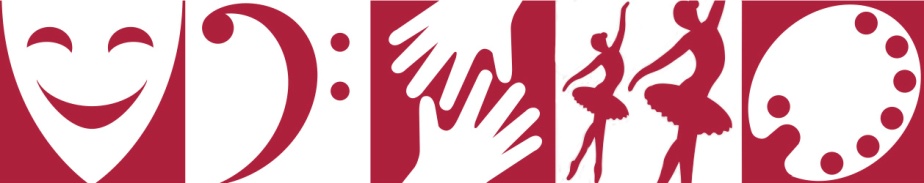 Anmälan
Anmälan är bindande och behandlas i turordning.  När du har fått utbildningsplats kontaktar läraren er. Du som redan har plats behöver fortsättningsvis inte anmäla dig från läsår till läsår, utan du behåller din plats tills du avanmäler dig. Avanmälan görs till skolans expedition (076-899 82 74) eller genom blanketten som finns under relaterade dokument på www.lessebo.se/kulturskolan. Finns det inte plats på den valda verksamheten placeras eleven i kö och blir i turordning kontaktad av läraren. Avgifter
Faktura skickas ut per post och debiteras från första lektionstillfället. Undervisning				450: -  /termin
(ensemblespel ingår i priset)			Syskonrabatt tillämpasLektionsgarantier
– Antalet lektioner är fastställda till 26 per elev och läsår. Detta ger föräldrarna och elever ett mått på vad som kan förväntas av Kulturskolan. Konserter och speltillfällen räknas också in i lektionsgarantin. – Lektionslängden kan variera beroende på arbetssätt och gruppindelning men är vanligtvis 20 min vid individuell undervisning. – Om skolan inte fullgör sitt åtagande på 26 lektionstillfällen per läsår betalas del av avgiften tillbaka. – Elevs frånvaro räknas inte in i den fastställda lektionsgarantin.  Frånvaro meddelas till respektive lärare i god tid. Övrigt 
Kulturskolan hyr ut instrument till dig som ännu inte behöver fullstorlek på ditt instrument. Kostnad 300: -/termin. En hemförsäkring som täcker ev. skador på hyrinstrumentet krävs för hyrning. 